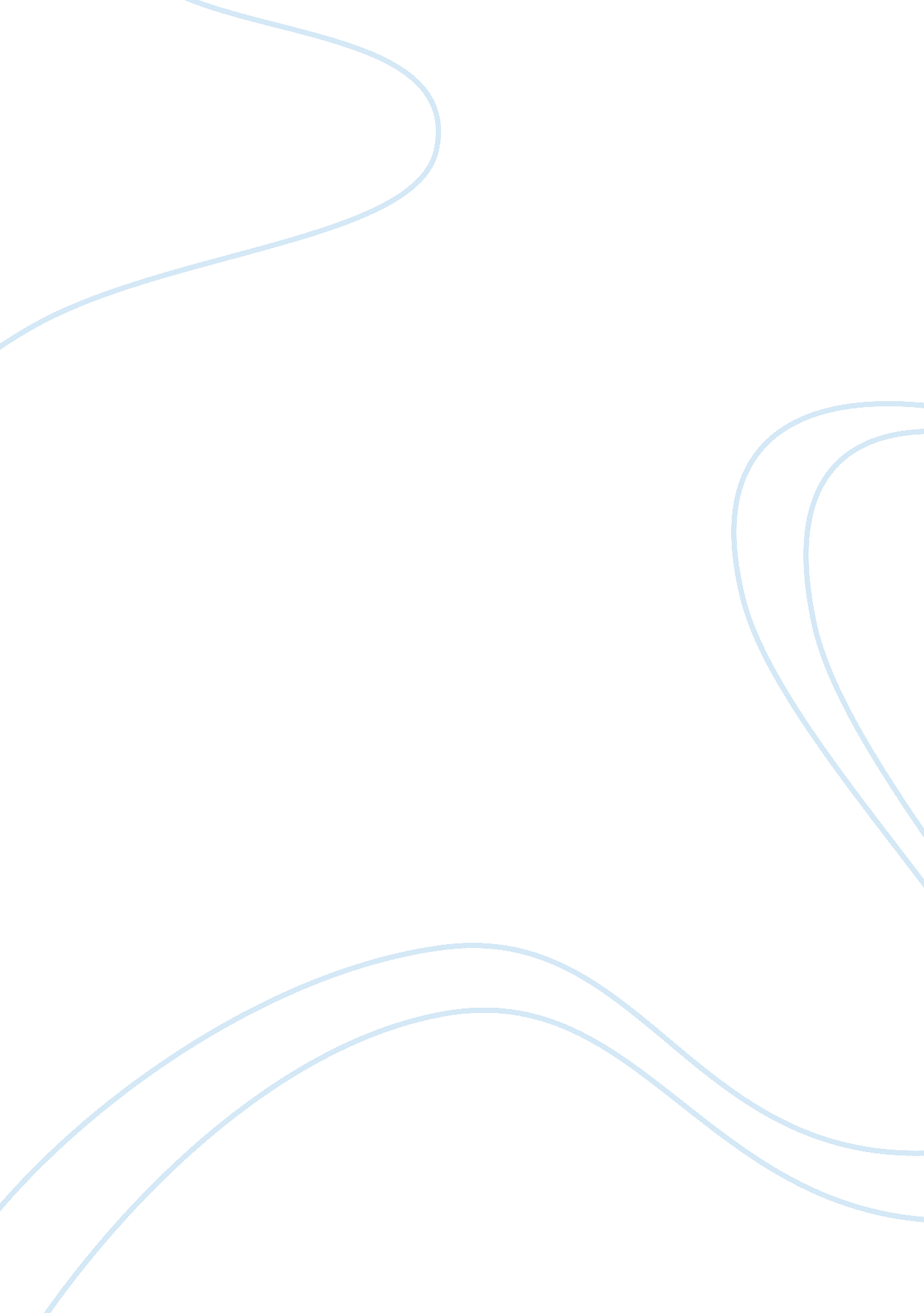 Personality academic career effectivenessPsychology, Personality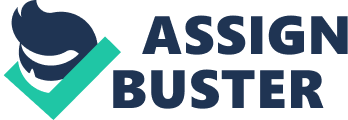 Where I am now? What skills have I achieved? Where do I stand in the universe in footings of employability? In the lastacademictwelvemonth, during myinternshipwith Modman 's Royal Caf & A ; eacute ; , Lucknow ( India ) as a selling executive I gained practical accomplishments and besides it provided me with the significant value required in the workplace. I was given several different duties like developing spouse dealingss, carry oning conferences, etc. this besides included promoting and heightening the current services of the concern. During the internship I learned assorted selling constructs and theoretical accounts which helped me to analyze the market with broader position and besides facilitated me to use the theoretical cognition practically in the workplace. I worked with different people coming from all walks of life which helped me in deriving assurance and provided me with the existent universe experience. ( Refer Appendix B and Internship Certificate ) The labor market in India has become more complex than earlier and it is indispensable to possess specific accomplishments and cognition in order to last in the market. Over the class of my internship I developed a strong personal work ethic which will assist me in developing my hereafter calling ends. The ground to why I am determined that I will be able to digest because the internship allowed me to develop those accomplishments and moralss which are critical in the workplace, it provided me with comprehensive mentality and besides it has placed me in a much better place to do picks about my future calling way. Furthermore, I visited Leeds ( U. K. ) for my 3rd semester. The experience I had in the U. K. has made me more determined as an person. This gave me an penetration into mypersonalitythat I have developed my accomplishments globally. How Leeds affected me and my perceptual experiences? I learned different facets of life. My visit taught me a batch ; I have improved my accomplishments unusually. I have become more independent than earlier. During my class of survey in Leeds I had joined many societies like picture taking, composing, print devising, etc. I learned a batch during this p of clip by pass oning with different people from different civilization and backgrounds. I got an penetration into their head set that how people think. Talking on the professional line, cognizing people globally has developed my networking accomplishments and communicating manner. What I have experienced and learned from my visit is decidedly traveling to assist me in the hereafter both mentally and professionally. What I am after my visit? I am know more concerned about making out and run intoing the demands of others, though I have to work harder on guaranting that I do non compromise my ain involvements at other peoples ' disbursal. Most significantly, I have to work on my clip direction accomplishments to make the timely and orderly completion of any given undertaking. ( Refer Appendix D ) Talking on the development perspectives, I am know a really responsible individual and have learned to prioritise things around me. This has developed and enhanced my employability accomplishments to a great extent. During the last academic twelvemonth, with the aid of assorted faculties I was able to larn different facets of the concernenvironment. ( Refer Appendix E ) Why I think that what I learned from these faculties and other experiences will assist in the hereafter? India being an emerging economic system, occupations are increasing twenty-four hours by twenty-four hours. We are all cognizant that late skills development has become one of the top precedences of our state. In the present scenario, employers are besides cognizant about the employability accomplishments required for a peculiar place. The grounds to why I think that I have improved my employability accomplishments are the faculties and the experience ( U. K. ) from which I have learned a batch in the last academic twelvemonth. Though there is a room for more development, but the faculties helped me in understanding and analyzing my ain abilities through which I have improved my soft accomplishments which play a critical function in the present planetary environment. So this is why I strongly believe, what I learned has made me more & A ; lsquo ; employable ' than before non merely in the Indian labor market but all over the universe. Faculty Name What have I learned from this faculty? How can I use these skills/knowledge to the things I do in the hereafter? Global Business Context This faculty helped me in understanding and researching globalisation. I learned how a concern formulates, what impacts globalisation can hold on concerns. It besides provided me with the recent constructs and model of the planetary environment. During the class of this faculty I had assorted assignments which helped in broadening my accomplishments and cognition which included the launching of a new merchandise to giving a complete item oriented analysis of the chosen state which would be favorable for making concern. Looking from a planetary position, this will decidedly assist me in increasing the possible benefits of any concern and able to function to its bottom line. Employability Skills This faculty helped me in understanding assorted employability accomplishments required in the labor market. During the class of this faculty, I worked in a squad of 6 members each of us belong to different background, it helped me to understand and pull off diverseness. ( Refer Appendix B. 1 ) I learned what difference a C. V. could make in order to happen me an appropriate occupation? Furthermore, I along with other squad members ran an appraisal Centre through which I was able to larn how tointerviewand besides how to acquire interviewed. From a future position, this will assist me in understanding the needed employability accomplishments in the planetary labor market. Business Analysis and pattern This faculty helped me in groking what is concern? This included strategizing, determination devising, managing the fundss of a company, selling of the merchandise, effectual reading of the information. It besides involved an extended research and seting the research into a program. During the class of this faculty, I along with 5 other members worked in a squad. This integrated set uping an car company, from giving a trade name name to the company to its strategizing. I was the pull offing manager of the company, this gave me an penetration into a concern, and I developed my acumen throughout the working of the program. Besides, it helped me to develop my leading skills unusually. ( Refer Appendix C. 1 and B. 3 ) . What I learned from this faculty will decidedly assist me to per se understand the planetary labor market and client perceptual experiences in any concern. Human resource Management This faculty helped me in understanding the function of HRM and how to use assorted HR policies in an administration maintaining in head the critical apprehension of demands and wants of the employees. ( Refer Appendix C. 3 ) During the class of this faculty, I learned what HR policies are and how it can impact an administration in both negative and positive ways. This included the declarations to be provided for the given instance survey and using the HR policies by supplying them with feasible recommendations and their possible benefits. This will decidedly assist me in future to move as a HR analyst and supply any concern with executable recommendations which will turn out to be productive. Operationss Management This faculty helped me in developing the ability to understand assorted operations performed in an administration and selectively use operation direction constructs to assorted administrations to better operational public presentation. During the class of this faculty, I learned assorted properties of measuring an administrations operational activity. This involved an person based multimedia instance survey which helped me to grok and analyze assorted operational activity of an administration by supplying them with executable recommendations in order to better the public presentation. From a future position, this will assist me in developing and measuring the operational activity of any concern and therefore bettering the operational public presentation. Pull offing Workplace Diversity This faculty helped me in understanding the construct behind pull offing diverseness. During the class of this faculty, I learned assorted positions related to diverseness and their positive or negative impact on the concern. It included an person based item oriented analysis speaking about the favoritism in the workplace and what possible policy measures a company should integrate in order to win as a concern. From a future position point, this will assist me to understand assorted diverseness issues predominating in an administration and how I can work to do administration diverseness positive in order to derive upper limit from the employees. Business Decision Making This faculty helped me to develop an apprehension of psychological, behavioral and systems positions of determination devising in an administration and promote an analytical and systematic attack to determination devising. During the class of this faculty. I along with 5 other members worked in a group to analyze and place the given issues in the instance survey and provided with executable recommendations with their hereafter benefits. I developed my teamwork and managing accomplishments during this appraisal. ( Refer Appendix C. 2 )Teacher's reported on my teamwork and public presentation that I have the strength of acquiring along with people holding different positions towards life. This along with managing and taking a squad, I believewill represent my invaluable strengths sing the alteration which is required in today 's universe and do a difference in whatever I do. 